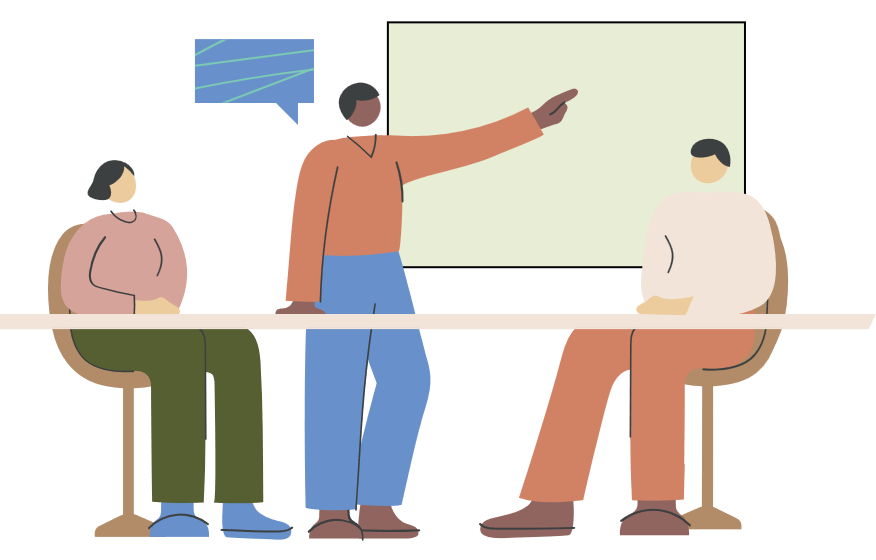 ..